Фотоотчет по ПДД в средней группе.В целях профилактики дорожно – транспортного травматизма, а так же правонарушений среди детей и родителей, в нашем детском саду проводится большая работа. Безопасность детей на дороге одна из главных проблем на сегодняшний день. Ежедневно в России происходит очень много ДТП с участием дошкольников. Главной задачей по обучению дошкольников ПДД является научить детей соблюдать правила дорожного движения, познакомить с запрещающими и разрешающими знаками дорожного движения, как правильно переходить дорогу, с правилами поведения рядом с проезжей частью. Всё это мы реализуем на занятиях, через решение проблемных ситуаций, через дидактические игры и самый доступный способ это конечно игра (сюжетно-ролевая и подвижная). Важно привлечь родителей т. к. единство требований родителей и детского сада обеспечит успешную работу по обучению детей соблюдать правила дорожного движения.  Дети уже научились различать: тротуар от проезжей части дороги. Легко определяют, какой транспорт движется по дороге: легковой или грузовой автомобиль, «Скорая помощь», «Пожарная помощь», «Патрульно-постовая служба», «Дорожно-патрульная служба». Могут объяснить назначение дорожных запрещающих и разрешающих знаков: «Пешеходный переход», «Дети»,«Велосипедная дорожка», «Больница», «Въезд запрещен». Познакомились с автомобильным и пешеходным светофором. В нашей группе мы постоянно загадываем детям загадки о дорожных правилах и знаках. Ответы зачастую нас радуют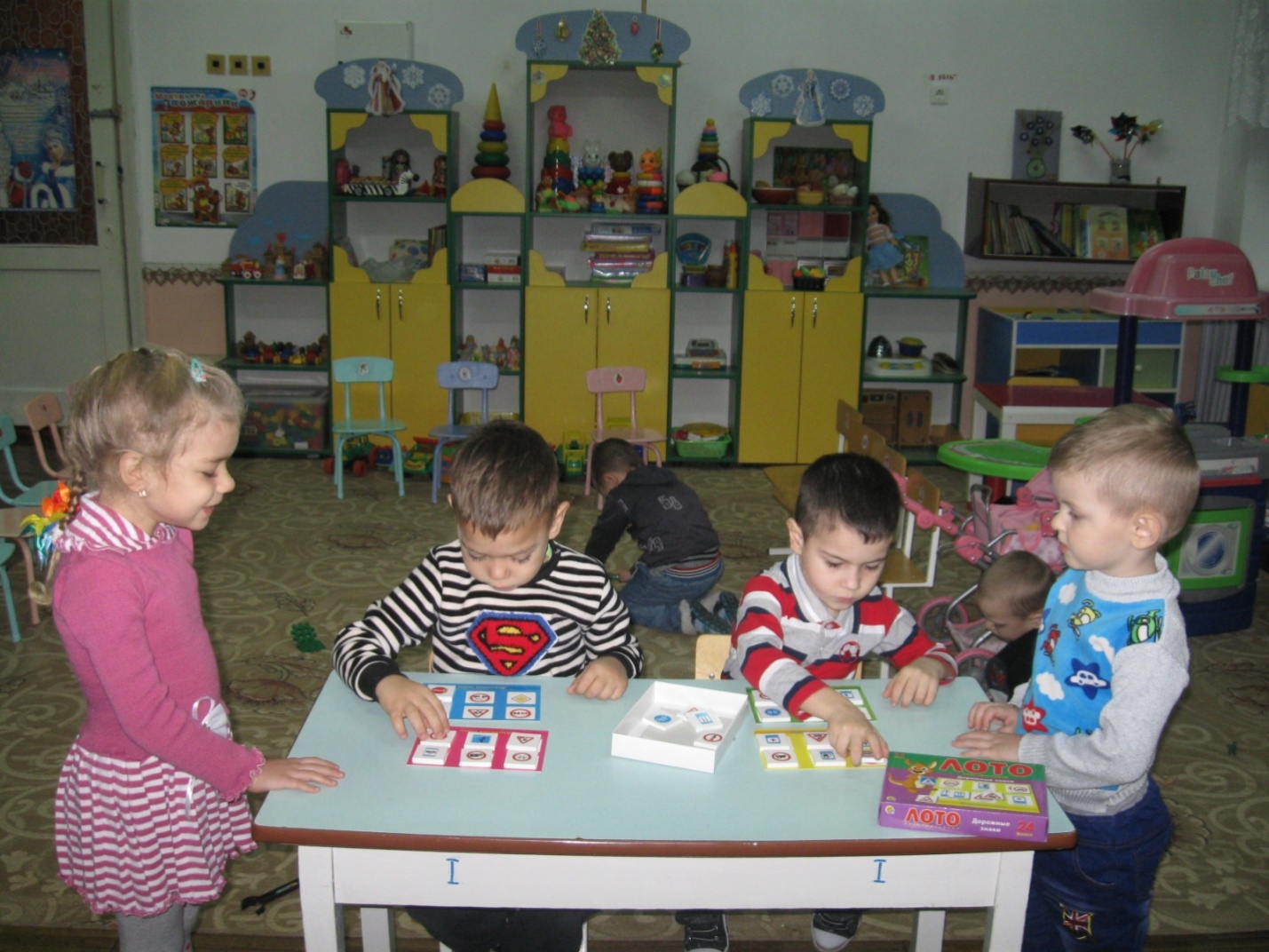 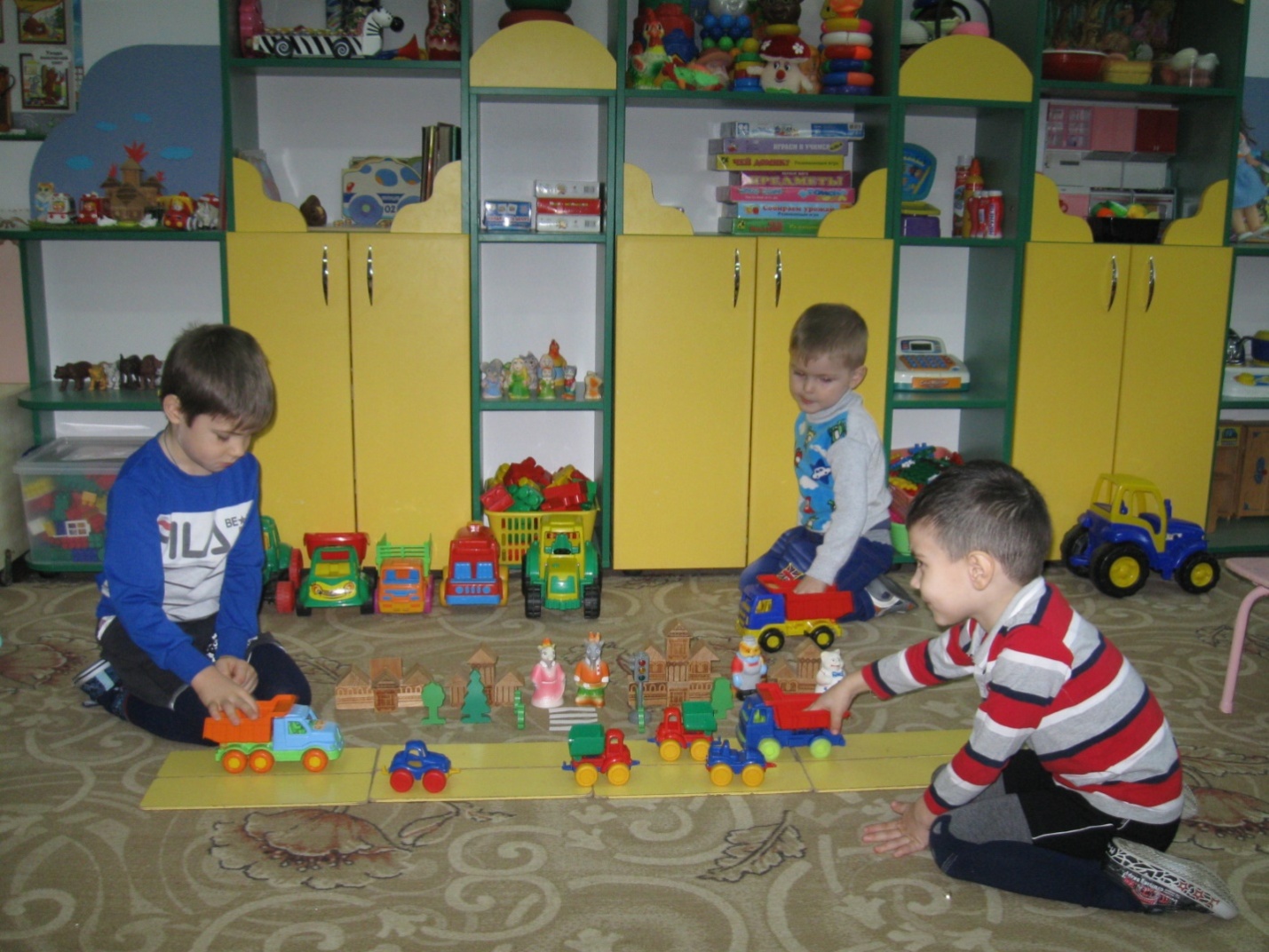 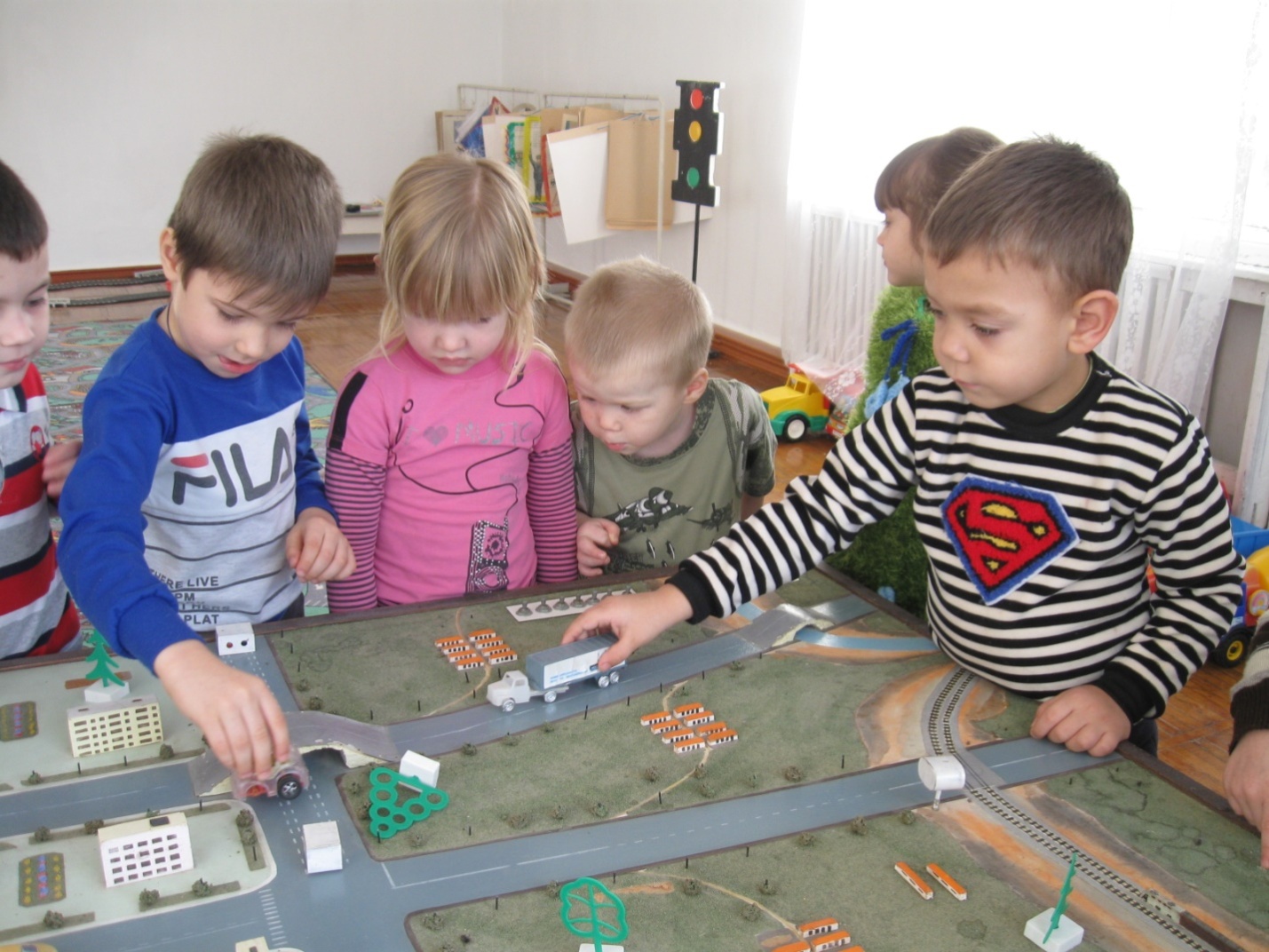 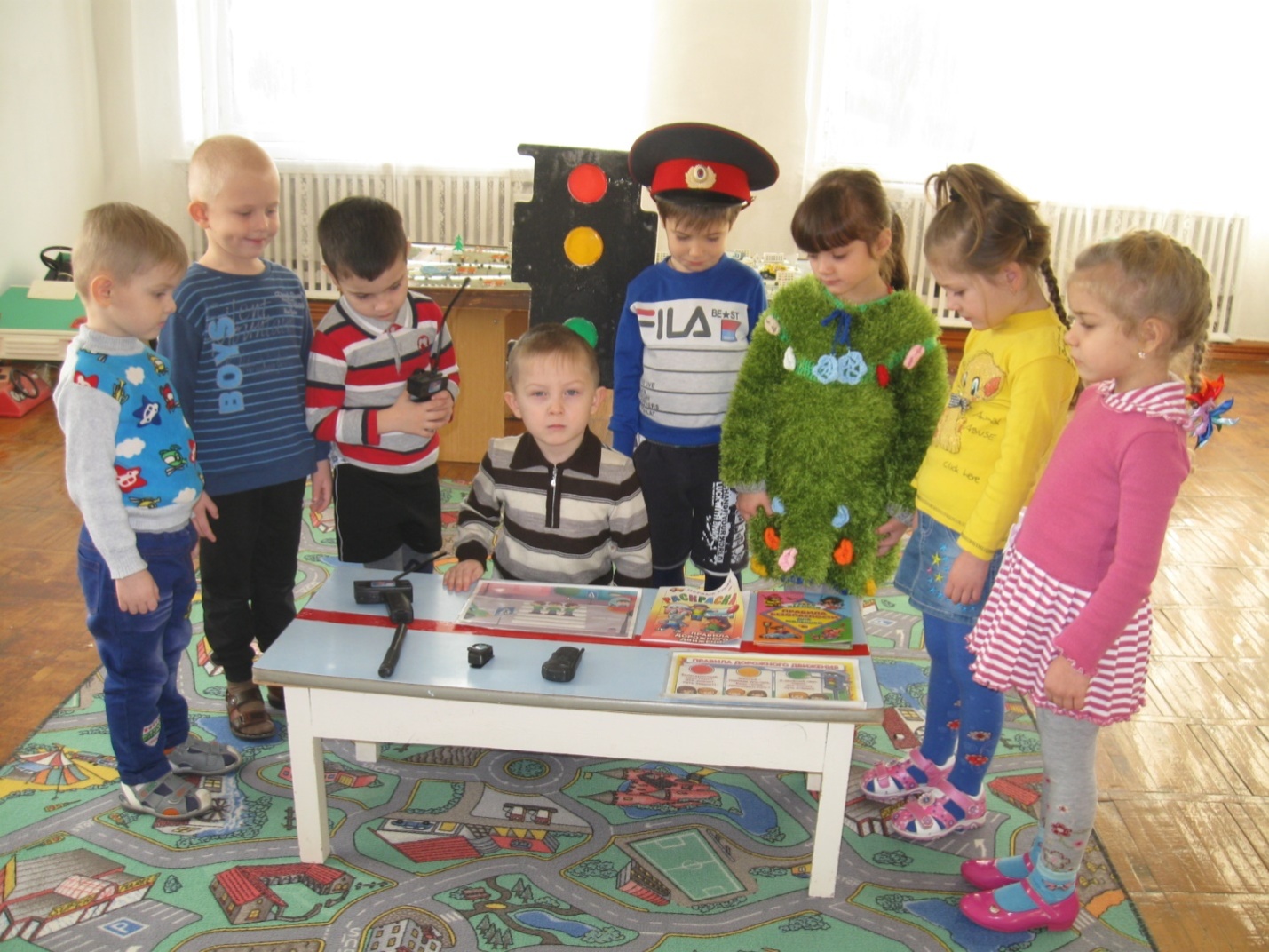 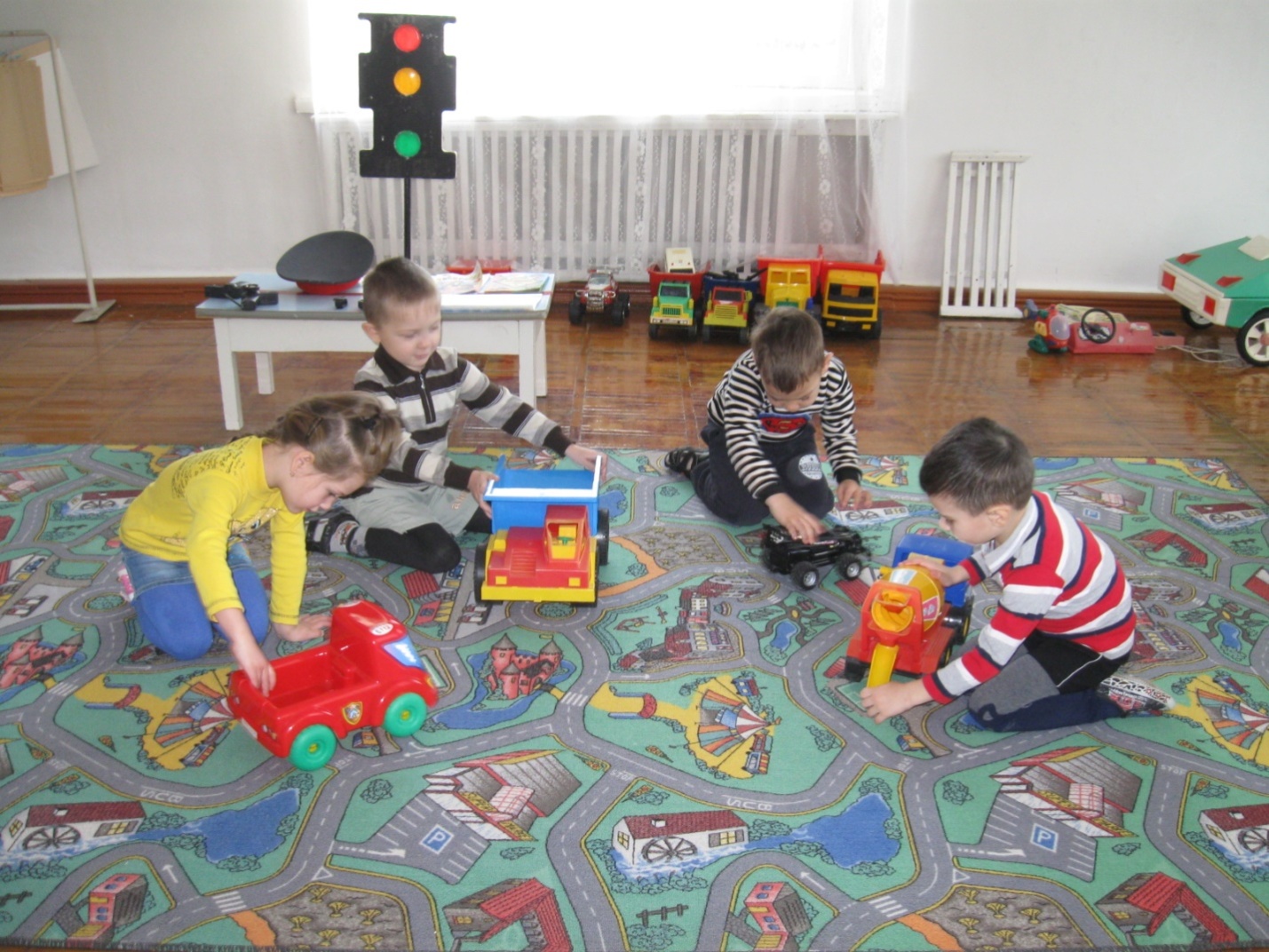 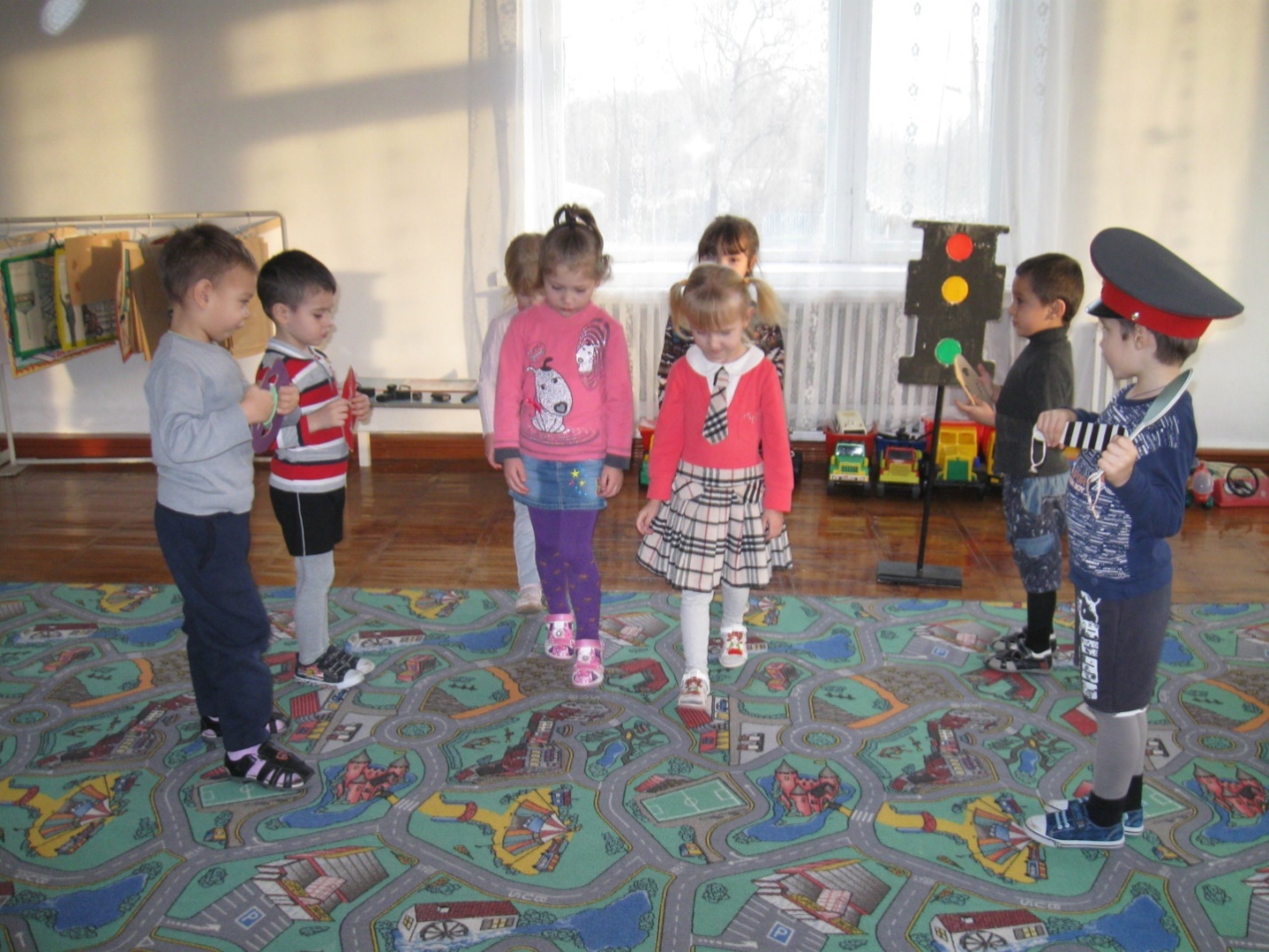 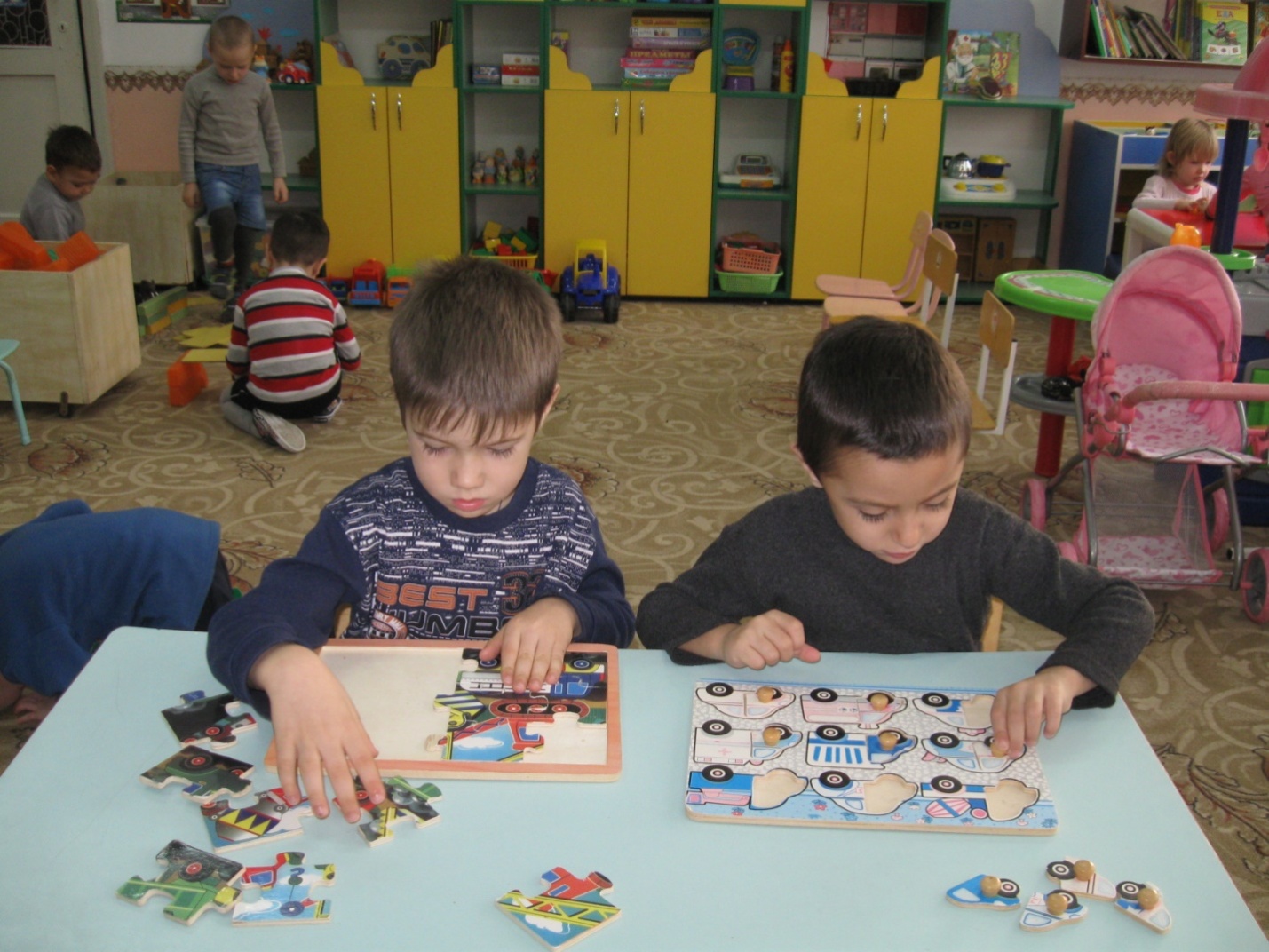 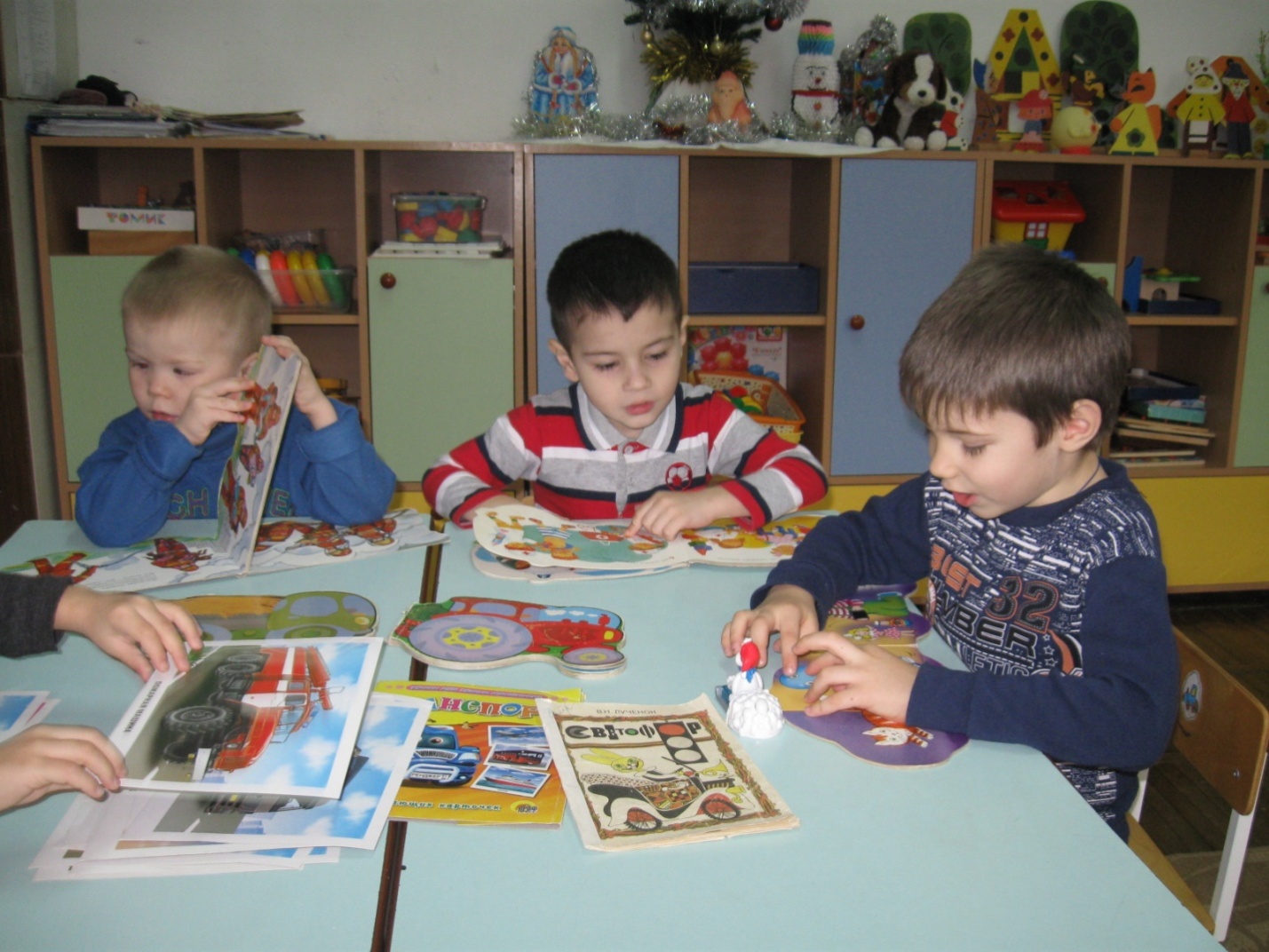 